Калужская областьГОРОДСКАЯ ДУМАгородского поселения «Город ЛЮдиново»РЕШЕНИЕ18.05.2017г.					                                                             № 31-рВ соответствии  с Федеральным  законом от 06.10.2003 № 131-ФЗ "Об общих принципах организации местного самоуправления в Российской Федерации", руководствуясь пунктом 50 Основ формирования индексов изменения размера  платы граждан за коммунальные услуги в Российской  Федерации, утвержденными постановлением Правительства Российской Федерации от 30.04.2014 № 400    (в редакции постановления Правительства Российской Федерации от 27.02.2017    № 232), Городская ДумаРЕШИЛА:Согласовать Проект постановления Губернатора Калужской области «О внесении изменений в постановление Губернатора Калужской области от 30.11.2016 № 503 «Об установлении предельных (максимальных) индексов изменения размера  вносимой гражданами платы за коммунальные услуги в муниципальных образованиях Калужской области на период с 1 января 2017 года по 2018 год» в части установления предельных (максимальных) индексов размера вносимой гражданами платы за коммунальные услуги для муниципального образования городского поселения «Город Людиново» в размере 9%.Контроль за исполнением настоящего решения возложить на комитет по  социальной политике и депутатской этике (Ухина М.А.).Настоящее решение вступает в силу с момента подписания.Глава городского поселения «Город Людиново»		                        Т.А. ПрохороваО  согласовании    Проекта     постановления    Губернатора     Калужской      области«О внесении изменений в постановление Губернатора Калужской области от 30.11.2016 № 503 «Об установлении предельных (максимальных) индексов изменения размера  вносимой гражданами платы за коммунальные услуги в муниципальных образованиях Калужской области на период с 1 января 2017 года по 2018 год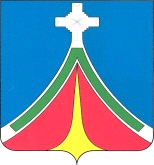 